Аналитический отчёт по эффективности процесса подготовки педагогических работников к предстоящей аттестации за 2020-2021 учебный годЦелью процесса подготовки педагогических работников к предстоящей аттестации являлось оказание методической и психолого-педагогической помощи успешного прохождения аттестации, выявление перспектив использования потенциальных возможностей педагогических работников при переходе на новый порядок аттестации. Для достижения данной цели были поставлены следующиезадачи:освоение норм аттестации педагогических кадров образовательного учреждения в соответствии с Порядком аттестации; формирование и закрепление умений и навыков применения на практике нормативных актов, форм и процедур аттестации педагогических кадров;повышение профессиональной компетентности педагогов через способность педагога к рефлексии своей деятельности (самоанализ);готовность педагога к предъявлению результатов своей педагогической деятельности всем субъектам образовательного процесса.Система методического сопровождения включала следующие этапы работы:нормативное обеспечение педагогов по аттестации;мониторинг квалификации педагогических работников учреждения; формирование списков аттестующихся педагогов, методическое сопровождение подготовки аттестационных материалов в аттестационный период;системный анализ прохождения аттестации педагогическими работниками;анализ результативности аттестации педагогических работников.Согласно Плану подготовки педагогических работников ОУ №1 к предстоящей аттестации были проведены соответствующие мероприятия:на информационном этапе1.	Ознакомление педагогического коллектива с нормативно-правовой базой по аттестации педагогических работников, с перспективным планом-графиком прохождения аттестации.2.	Формирование пакета документов по организации аттестации.3.	Индивидуальное изучение нормативных документов педагогическими работниками по вопросам аттестации. 5.	Размещение информации об аттестации педагогических работников на стенде «Аттестационный уголок», сайте ОУ, раздел «Виртуальный методический кабинет».6.	Проведение консультаций по вопросам подачи заявлений для аттестации на квалификационную категорию, формам и процедурам проведения аттестации.Результат: в соответствии с планом – графиком аттестации в 2020-2021 г.г. на аттестацию заявилось -  6 педагогических работников:Биканова Наталья ВикторовнаКравченко Татьяна ВладимировнаМазанова Ирина НиколаевнаОкунева Татьяна ВладимировнаРуденко Александр ИвановичТолчинская Марина Владимировна100% аттестующихся педагогов ознакомлены с нормативными актами, формами и процедурами аттестации педагогических кадров. Сформированы необходимые пакеты документов для аттестации. Информация размещена на стенде «Аттестационный уголок», сайте ОУ, раздел «Виртуальный методический кабинет». Систематически оказывается методическая помощь, консультации всем аттестующимся педагогам.На этапе мониторинга профессиональной деятельности педагогов:1.	Проведён самоанализ эффективности работы педагогических работников.2.	Пройдены курсы повышения квалификации в необходимом объёме 100% педагогов. 3.	Проведены открытые уроки, «мастер-классы», мероприятия.4.	Ведётся мониторинг результатов участия педагогических работников в конкурсах, семинарах, фестивалях педагогического мастерства и т.д.5.	 Сформированы портфолио аттестующихся педагогических работников. Электронные портфолио расположены на сайте Первой школы Дубны http://sch1.goruno-dubna.ru/pedagogicheskij-kollektiv/Результат: мониторинговые исследования профессиональной деятельности аттестующихся педагогов показали, что подготовка к аттестации проходит на высоком профессиональном уровне. На организационном этапе:1.	Назначен координатор по аттестации на 2020/2021 учебный год – Биканова Н.В., заместитель директора по учебно – воспитательной работе. 2.	Поданы 100% заявлений педагогических работников на аттестацию в «Центр развития образования г. Дубны Московской области».3.	Сформированы списки педагогических работников, планирующих пройти аттестацию в 2021-2022 учебном году. Составлен график прохождения аттестации. 5.	Произведена корректировка перспективного плана прохождения аттестации и повышения квалификации.Результат: необходимые организационные мероприятия выполнены полностью.На этапе методического сопровождения и консультирования аттестующихся:1. Проведён анализ документации, представленной аттестуемым рабочей группе для проведения экспертизы профессиональной компетентности и результатов его педагогической деятельности.2. Оказана помощь педагогическим работникам в оформлении документов и портфолио по аттестации.3. Оказана психологической поддержки аттестующимся. Проведена консультация психолога «Как снять тревожность во время аттестации?»4. Проведены консультации по вопросам нормативно- правовой базы аттестацииРезультат: необходимые организационные мероприятия выполнены полностью.На этапе периода аттестации:1.	Посещены рабочие уроки, внеклассные мероприятия. 2.	Оформлены необходимые документы. 3.	Документы сданы в срок.Результат: необходимые организационные мероприятия выполнены полностью.На этапе анализа результатов аттестации педагогических работников1.	Проведены индивидуальные собеседования с педагогическими работниками, прошедшими процедуру аттестации.2.	Представлен анализ процедуры аттестации педагогических работников в 2019/2020 учебном году на педагогическом совете.Результат: 100% аттестующихся педагогов успешно прошли аттестацию на заявленные квалификационные категории.  Биканова Наталья Викторовна	учитель - высшаяКравченко Татьяна Владимировна учитель - высшаяМазанова Ирина Николаевна	зам.по УВР - перваяОкунева Татьяна Владимировна	учитель - высшаяРуденко Александр Иванович	директор -  высшаяТолчинская Марина Владимировна	учитель - высшаяЗамечаний по процедурным вопросам, оформлению документации -  не выявлено. Эффективность процесса подготовки педагогических работников к предстоящей аттестации за 2020-2021 учебный год – высокая.______________ Биканова Н.В, заместитель директора по учебно – воспитательной работе ОУ №1 Администрация городского округа Дубна Московской области Управление народного образованияМуниципальное бюджетное общеобразовательное учреждение«Средняя общеобразовательная школа №1 с углубленным изучением отдельных предметов г. Дубны Московской области»                                                   (ШКОЛА №1)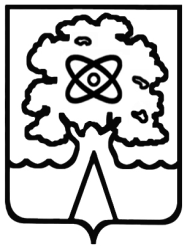 Ул. Макаренко, д.3, г. Дубна, Московская обл., 141983, тел./факс. (496)212-46-91, e-mail: school1@uni-dubna.ru  ОКПО 13376333 ОГРН 1035002203422 ИНН/КПП 5010028029/501001001